2019-2020 Carrington Academy School Calendar – Kelly Mill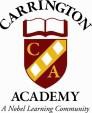 2017-2018 Carrington Academy School Calendar – Kelly Mill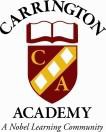 1st SemesterJuly 26th Professional Development Day All Programs Closed 29th First day of school all private programs Infants-Private TK31st 	Open House GA Pre K 11am-2pm August:1rd	First day of school Forsyth County 2rd	First day of school GA Pre K30st	Forsyth County Early Release/ GA Pre K28th -29th Infant-GA Pre-k Pictures (In & Out Photos )   November:4th-8th 	Parent Teacher Conferences4th Private Pre K II5th Private Pre K I6th 	Beginners7th 	Intermediate8th     Toddlers19th Santa pictures (In & Out Photos)22th Thanksgiving Feast Private Programs Toddlers-Private Pre K2 Served at regular lunch time22nd        Thanksgiving Feast GA Pre K at 11am25th -29th Thanksgiving Holiday Forsyth & Fulton County Schools      25th -29th    Thanksgiving Holiday GA Pre K I & II28th-29th  All Programs Closed for Thanksgiving HolidaySeptember:2rd	Labor Day- All Programs Closed 6th Grandparents Tea and Cookies   GA Pre- K I	12:30pmGA Pre K II	1:30pmPrivate Pre K I & II	2:40pmIntermediate	2:30pmBeginner	2:45pmToddler	3:00pm   10th Little Caesar Fundraiser30th  Forsyth County Fall Break/ GA Pre-K Student HolidayDecember:Nov 25th -Dec 13th	STAR Tree12th	GA Pre K I conference13th	GA Pre K II conferences20th	Holiday Traditions PartyGA Pre- K I	12:30pmGA Pre K II	1:30pmPrivate Pre K I & II	2:40pmIntermediate	2:30pmBeginner	2:45pmToddler	3:00pm20th -31st	Holiday Break GA PRE K I & II24th –25th	All Programs Closed for Winter HolidaysOctober:1-4                 Forsyth County Fall Break/ GA Pre-K Student Holiday4th              Professional Development Day All Programs Closed8th                    Parent Appreciation Breakfast 7:30-9:30  8th                    Yankee Candle Fundraiser16th -17th    Fall Pictures (Lifetouch) (uniforms Required) 23-24     Forsyth County & GA Pre K Early Release 28	No School Forsyth County/GA PRE-K18h	Fall Festival and Trunk or Treating (Our school) 31st	Halloween PartiesGA Pre- K I   12pm	Beginner 2:45pmGA Pre K II  12pm	Intermediate 2:30pmToddlers       3:00pm	Private Pre K I & II  2:15pmOctober:1-4                 Forsyth County Fall Break/ GA Pre-K Student Holiday4th              Professional Development Day All Programs Closed8th                    Parent Appreciation Breakfast 7:30-9:30  8th                    Yankee Candle Fundraiser16th -17th    Fall Pictures (Lifetouch) (uniforms Required) 23-24     Forsyth County & GA Pre K Early Release 28	No School Forsyth County/GA PRE-K18h	Fall Festival and Trunk or Treating (Our school) 31st	Halloween PartiesGA Pre- K I   12pm	Beginner 2:45pmGA Pre K II  12pm	Intermediate 2:30pmToddlers       3:00pm	Private Pre K I & II  2:15pm2nd SemesterJanuary:Dec. 31st & Jan 1St  All programs closed for New Years1st -6th                             Holiday Break Forsyth County Schools1st -6th                         Holiday Break GA PRE K I & II20st		Martin Luther King Day - No School Forsyth & Fulton County 20st	Martin Luther King Day –ALL PROGRAMS CLOSEDProfessional Development for STAFFApril:6th-10th 	Spring Break NO School Forsyth/ GA PRE K 17th                         Spring Parties/Egg HuntGA Pre- K I	12:30GA Pre K II	1:30Private Pre K I & II	2:15Intermediate	2:30Beginner	2:45Toddler	3:0020th-24th 	Week of the Young ChildFebruary:10th-14th 	KISS THE PIG FUNDRAISER14th	Valentine’s Party and Kiss the Pig Ceremony!                 ALL PARTIES TO FOLLOW17th-21th 	Parent Teacher Conferences17th	Private Pre K I18th	Private Pre K II19th	Beginner20th	Intermediate21th	Toddler14th-18th  Forsyth County Student Holiday No School GA Pre-K I & IIMay:4th -8th	Teacher Appreciation Week 8th       Muffins with Mom13th Professional Development Day All Programs Closed11th	GA Pre K I Conferences12th		GA Pre K II Conferences 11th -15th	Parent Teacher Conferences11th	Private Pre K I12th	Private Pre K II13th	Beginner14th	Intermediate15th	Toddler158h	Field Day (at our location)22st	Private Pre K, TK, K Graduation 22nd 	Forsyth County Last Day of School22th	Last day of school GA Pre K I & II27th	All Programs Closed for Memorial DayMarch:2nd 	Art to Remember Fundraiser10th		Parent Appreciation Breakfast 7:30-9:30 12h	Forsyth County Early Release/ GA Pre K 13th        Forsyth County Early Release/ GA Pre K17th		St. Patrick’s Day PartiesGA PRE- K I & GA PRE K II	11:30 & 12:30Toddlers-Private Pre K I & II	2:30All dates are subject to change.